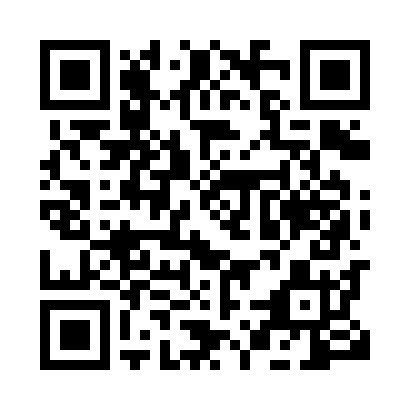 Prayer times for Basak, CameroonWed 1 May 2024 - Fri 31 May 2024High Latitude Method: NonePrayer Calculation Method: Muslim World LeagueAsar Calculation Method: ShafiPrayer times provided by https://www.salahtimes.comDateDayFajrSunriseDhuhrAsrMaghribIsha1Wed4:566:0812:163:356:247:322Thu4:566:0812:163:356:247:323Fri4:566:0812:163:356:247:324Sat4:556:0712:163:366:247:325Sun4:556:0712:163:366:247:326Mon4:556:0712:163:366:247:327Tue4:546:0712:163:366:247:328Wed4:546:0712:153:376:247:339Thu4:546:0712:153:376:247:3310Fri4:546:0612:153:376:247:3311Sat4:536:0612:153:376:247:3312Sun4:536:0612:153:386:257:3313Mon4:536:0612:153:386:257:3314Tue4:536:0612:153:386:257:3415Wed4:536:0612:153:386:257:3416Thu4:536:0612:153:396:257:3417Fri4:526:0612:153:396:257:3418Sat4:526:0612:153:396:257:3519Sun4:526:0612:163:396:257:3520Mon4:526:0612:163:406:257:3521Tue4:526:0612:163:406:267:3522Wed4:526:0612:163:406:267:3523Thu4:526:0612:163:416:267:3624Fri4:526:0612:163:416:267:3625Sat4:516:0612:163:416:267:3626Sun4:516:0612:163:416:267:3627Mon4:516:0612:163:426:267:3728Tue4:516:0612:163:426:277:3729Wed4:516:0612:163:426:277:3730Thu4:516:0612:173:426:277:3831Fri4:516:0612:173:436:277:38